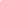 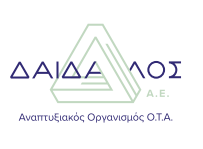 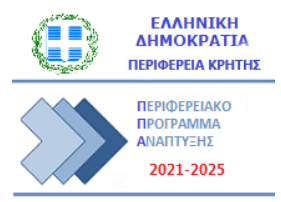 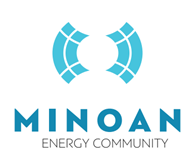 Πρόγραμμα ημερίδας για τις Ενεργειακές Κοινότητες Παρασκευή 19/04/2024Η ενεργειακή μετάβαση από τα ορυκτά καύσιμα στις ανανεώσιμες πηγές ενέργειας μας αφορά όλους.Οι Ενεργειακές Κοινότητες αποτελούν το όχημα που μετατρέπουν τον πολίτη από παθητικό καταναλωτή σε αυτοπαραγωγό της δικής του ενέργειας, με πολλαπλά οφέλη για την τοπική οικονομία, την κοινωνική συνοχή και την προστασία του περιβάλλοντος του τόπου μας. Ελάτε να συζητήσουμε!ΏραΕισήγηση16:00 – 17:00Ενεργειακές Κοινότητες/ Δείκτες ESG – Μετάβαση και οφέλη για τους πολλούς17:00 – 17:30Φωτοβολταϊκά πάρκα - Με την πρίζα στον Ήλιο δημιουργούμε πρόσθετο εισόδημα17:30 – 18:00Αιολική ενέργεια - Αξιοποιούμε σωστά τον άνεμο του τόπου μαςΔιάλειμμα 30 λεπτών18:30 – 19:00Βιομάζα – Γεωθερμία - Το τεράστιο δυναμικό της Κρήτης19:00 – 19:30Υδατικά αποθέματα - Ας μιλήσουμε για το νερό…19:30 – 20:00Τοποθετήσεις - συζήτηση